平成３１年度に向けて！事業者のための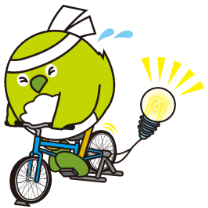 省エネ補助金活用セミナー＆個別相談経済産業省、環境省等では、省エネの推進を目的として、事業者向けに省エネ効果の高い設備の更新等へ支援しています。大分県エネルギー産業企業会では、この補助金を県内事業者の皆様に積極的に活用してもらうため、省エネ補助金活用セミナーを開催します。また、今回はセミナーの翌日に個別相談会も実施しますので、どうぞ奮ってご参加ください！※車でお越しの際は、専用の駐車場はございませんので、近隣の駐車場をご活用ください。申込期限　１１月7日（水）下記に必要事項を記載のうえ、FAX又はE-mailで事務局までお送りください。企業名所属・職氏名氏名参加希望に○を記入して下さい参加希望に○を記入して下さい参加者１セミナー個別相談会参加者２セミナー個別相談会電話番号e-mail